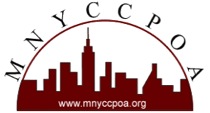 May 2, 2014St. John’s UniversityGarry Golden is an academically trained Futurist who speaks and consults on issues shaping business and society in the 21st century.   He has consulted on wide range of projects related to the future of learning, workforce talent, social technologies and the implications of demographic transitions. He has spoken to educators and career service professionals at the Art Institute, Brooklyn College, College of Canyons, Columbia University, Fashion Institute of Technology, Pratt, Owens College and University of Wisconsin-Madison. Garry received his Masters degree from the University of Houston Futures Studies program (M.S.), and is a past member on the Board of Directors of the Association of Professional Futurists (APF).   Garry lives in Brooklyn, NY with his wife Ann and young sons Noah and Lucas.Nate Graham is a Cultural Strategist at sparks & honey, where he consults with Fortune 100 clients about topics such as fiber optic infrastructure, the slow work movement, and the importance of waffle tacos. Prior to sparks & honey, Nate also worked with PSFK, MTV Scratch, Red Bucket Films, and the Graffiti Research Lab. When not working you can find him collecting discarded car service cards and eating his way through New York's Chinatowns, one roast pork bun at a time.Sabrina Woods is a creative, engaging career development professional, workshop facilitator and public speaker, with global work experience and a passion for connecting people. She works at Northeastern University in Boston as an Associate Director Career Development, as well as has a private practice as a Holistic Career Coach & Linkedin Trainer. Her current focus involves merging her 10+ years of career counseling work with her natural talent in networking to help individuals capitalize on resources such as Linkedin and other social media and branding tools.  Sabrina has taught Linkedin at universities and other institutions in the US, the UK and the Middle East including Harvard University, Harvard Medical School, MassArt, Tufts, Mass College of Pharmacy, the University of London, and the American University in Dubai.  However, when it comes to facilitating, Sabrina's favorite sessions involve training other career development professionals which she has had the opportunity to do at the Career Counselors' Consortium, SUNY CDO, EACE, NCDA and MCDA.  For more information, please visit: www.sabrina-woods.com or www.linkedin.com/in/sabrinawoods